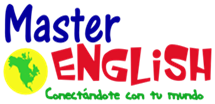 HomeworkUnit 62. Answer handout.3. Answer Twist and Shout Workbook, Unit 64. Visit the following websites:http://www.eslgamesplus.com/practice-adjectives-opposites-esl-connector-matching-game/http://www.englishmedialab.com/Quizzes/elementary/adjectives%20opposites%201.htmhttps://www.ego4u.com/en/cram-up/grammar/simple-present/form/exercises?04Write the vocabulary 3 times in your notebook.ToysAdjectives Yes / no questions. kite hula hoop swing skateboard scooter new old clean dirtyfast slow Does he have a scooter?Yes, he does. / No, he doesn’t.